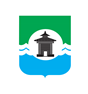 27.10.2021 года № 235РОССИЙСКАЯ ФЕДЕРАЦИЯИРКУТСКАЯ ОБЛАСТЬДУМА БРАТСКОГО РАЙОНАРЕШЕНИЕО досрочном прекращении полномочий председателя постоянной депутатской комиссии по бюджету, ценообразованию, налогам и финансово-экономической деятельности Думы Братского района, прекращении членства в составе постоянной депутатской комиссии по жилищно-коммунальному хозяйству, промышленности и сельскому хозяйству Думы Братского районаНа основании личного заявления депутата Думы Братского района VII созыва  Александрова Владимира Ювенальевича, избранного по одномандатному избирательному округу № 2, о досрочном прекращении полномочий депутата в связи с отставкой по собственному желанию, в соответствии с пунктом 2 части 10 статьи 40, статьей 35 Федерального закона от 06.10.2003 года № 131-ФЗ «Об общих принципах организации местного самоуправления в Российской Федерации», статьями 6, 8, 15, 42 Регламента работы Думы муниципального образования «Братский район» VII созыва, утвержденного решением Думы Братского района от 17.10.2019 года № 6, статьей 4 Положения о постоянных депутатских комиссиях Думы муниципального образования «Братский район», утвержденного решением Думы Братского района от 30.06.2011 года № 101, руководствуясь статьями 30, 36, 46 Устава муниципального образования «Братский район», Дума Братского районаРЕШИЛА:1. Прекратить досрочно полномочия председателя постоянной депутатской комиссии по бюджету, ценообразованию, налогам и финансово-экономической деятельности Думы Братского района депутата Думы Братского района VII созыва по одномандатному избирательному округу № 2 Александрова Владимира Ювенальевича в связи с отставкой по собственному желанию 22 октября 2021 года.2. Исключить депутата Думы Братского района VII созыва по одномандатному избирательному округу № 2 Александрова Владимира Ювенальевича из состава постоянной депутатской комиссии по жилищно-коммунальному хозяйству, промышленности и сельскому хозяйству Думы Братского района.3. Разместить настоящее решение на официальном сайте администрации муниципального образования «Братский район» в разделе «Дума» - www.bratsk-raion.ru.ПредседательДумы Братского района				   	                    С.В. Коротченко